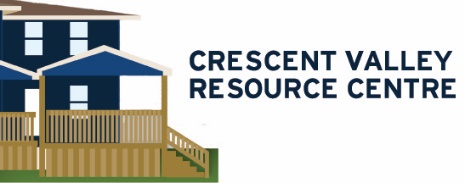 The Growing Place The Growing Place is a unique community garden in Crescent Valley. Located on the corner of Belyea St. & Taylor Ave., there are 42 outdoor plots, a large greenhouse, and all the tools you need to grow veggies all summer long. Educational workshops happen regularly, to help attendees to have successful produce throughout the season.Thank you to the Community Foundation, the NB Economic and Social Inclusion Corporation, and the Environmental Trust Fund for support to fund the Growing Place. Thank you to the City of Saint John, the Dept. of Social Development, the North End Food Bank Association, and ACAP-SJ for their partnership, and to the volunteers who are making this project possible.Gardener Intake ProcessThe process to acquire a plot in The Growing Place is as follows:Individual must fill our application form and submit it to Crescent Valley Resource Centre, 130 MacLaren Blvd, via email (cvrc.thegrowingplace@gmail.com), Google Forms (linked on website), or in person. Gardener approval will be granted by the garden committee to ensure diversity in the garden. The goal is to have gardeners reflect the diversity of Crescent Valley and Greater Saint John. A waiting list will be maintained.As plots become available, those on the waiting list will be notified.Helping with garden maintenance and operation is a requirement of participating as a gardener.The Growing Place Application Form$15 per plot  Outdoor Plot               Outdoor Accessible Plot             Greenhouse Plot (Full year)   Gardener name: _______________________________________________________________________Gardening partner(s), family members: ______________________________________________________Gardener Phone: _____________________________ Partner Phone: _____________________________ Gardener E-mail: _____________________________ Partner E-mail: _____________________________ Gardener Address: _____________________________________________________________________Partner Address: _______________________________________________________________________ Number of persons using plot: Adults (18+)______Youth (13-17) ______Children (12 and under) ________Preferred language of communication:  English    ArabicHow much gardening experience do you have? (Beginner, some experience, skilled gardener) __________________________________________________Phone and e-mail: All gardeners are required to share their phone number and e-mail address with garden leaders. By signing below, I understand that neither the garden group nor owners of the land are responsible for my actions. I therefore agree to hold harmless the garden group and owners of the land for any liability, damage, loss or claim that occurs in connection with use of the garden by me or my guests. Signature: _____________________________________        Date_________________________